                                                                     «Утверждаю»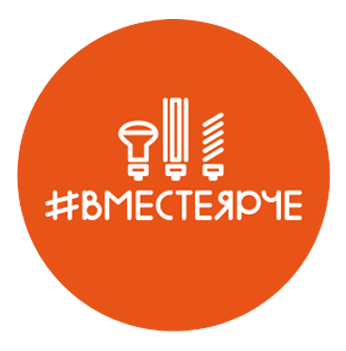                                                               Директор гимназии №1                                                                                                                                                                                                                                                   ____________Кривушина В.П.                                                             Приказ № ______от ____.11.2016г.
План 
                                        мероприятий МБОУ «Гимназия №1»
                                 проводимых в рамках 
                                  недели энергосбережения№ п/пНазвание мероприятияФорма проведенияКласс Дата проведенияОтветственные                                                          Работа с педагогами гимназии                                                         Работа с педагогами гимназии                                                         Работа с педагогами гимназии                                                         Работа с педагогами гимназии                                                         Работа с педагогами гимназии                                                         Работа с педагогами гимназии1«Энергосбережение и повышение энергетической эффективности на рабочих местах»Мини-совещаниеРаботники гимназии21.11.2016г.Зам. директора по АХЧ
Воспитательная работа с учащимисяВоспитательная работа с учащимисяВоспитательная работа с учащимисяВоспитательная работа с учащимисяВоспитательная работа с учащимисяВоспитательная работа с учащимися1«Защищай! Береги! Уважай!»Беседа 1-4 классы22.11.2016Классные руководители2«Дом с умом»Игра 1-4 классыс 22.11.2016 по 26.11.2016Классные руководители3«С уважением к энергосбережению»Час общения5-8 классы24.22.2016Классные руководители4«Энергосбережение как образ жизни каждого современного человека»Дискуссия 9-11 классы25.11.2016Классные руководителиТворческие конкурсы Творческие конкурсы Творческие конкурсы Творческие конкурсы Творческие конкурсы Творческие конкурсы 2 «Мой энергодомовой» Конкурс рисунков1-4 классы до 09.12.2016Классные руководители3 «Электричество – мой друг»:Конкурс творческих работ1-11 классдо 09.12.2016Зам. директора по ВР3 Номинации:- «Правила энергобезопасности», - «Способы энергосбережения»Конкурс рисунков 5-7 классыдо 09.12.2016Классные руководители, учитель ИЗО3Номинации:- «Правила энергобезопасности», - «Способы энергосбережения»Конкурс плакатов 8-9 классыдо 09.12.2016Классные руководители, учитель ИЗО4«С уважением к энергосбережению»Конкурс буклетов 10-11 классыдо 09.12.2016Классные руководители, учитель информатикиПубликации Публикации Публикации Публикации Публикации Публикации 1 «Есть Энергоидея!»Сборник творческих работАктив газеты «На 3-х этажах»10.12.2016г.Руководитель МО классных руководителейГоряничая А.В.2«Есть Энергоидея!»Сайт гимназии10.12.2016г.Зам. директора по ВР